Βεβαιώνουμε ότι ο/η εκπαιδευτικός ……………………….τοποθετήθηκε για το σχολικό έτος 2022-2023 στη θέση του Υπεύθυνου για την λειτουργία του Εκπαιδευτικού Ομίλου με θεματική ……………. με την αριθμ………απόφαση του/της Διευθυντή/ντριας της σχολικής μας μονάδας με βάση την με αριθμ. 102919/ΓΔ4/24-08-2022 εγκ. του ΥΠΑΙΘ.Ο/Η ΔΙΕΥΘΥΝΤΗΣ/ΝΤΡΙΑΕΛΛΗΝΙΚΗ ΔΗΜΟΚΡΑΤΙΑΥΠΟΥΡΓΕΙΟ ΠΑΙΔΕΙΑΣ ΚΑΙ ΘΡΗΣΚΕΥΜΑΤΩΝΠΕΡΙΦΕΡΕΙΑΚΗ Δ/ΝΣΗ Π/ΘΜΙΑΣ& Δ/ΘΜΙΑΣ ΕΚΠ/ΣΗΣ ΚΡΗΤΗΣΔ/ΝΣΗ Π/ΘΜΙΑΣ ΕΚΠ/ΣΗΣ  ΛΑΣΙΘΙΟΥ…ΔΗΜ. ΣΧΟΛΕΙΟ…..Ταχ.Δ/νση:                 Τ.Κ.-Πόλη:                  Πληροφορίες:           Τηλέφωνο:                Ηλεκτρον .Δ/νση:     Ιστότοπος:                 ΒΕΒΑΙΩΣΗ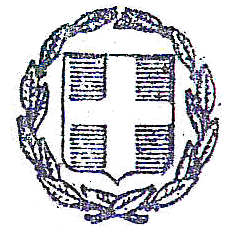 